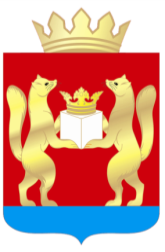 АДМИНИСТРАЦИЯ ТАСЕЕВСКОГО РАЙОНАП О С Т А Н О В Л Е Н И ЕО создании Муниципального совета по развитию и координации деятельности Общероссийской общественно-государственной детско-юношеской организации «Российское движение школьников»	В целях исполнения Указа Президента от 29 октября 2015 «О создании Общероссийской общественно-государственной детско-юношеской организации «Российское движение школьников»  № 536, а также совершенствования государственной политики в области воспитания подрастающего поколения, содействия формированию личности на основе системы ценностей, присущей российскому обществу, руководствуясь ст. 28, ст. 46, ст. 48 Устава Тасеевского района,ПОСТАНОВЛЯЮ:1.Создать Муниципальный совет (далее «Совет») по развитию и координации деятельности Общероссийской общественно-государственной детско-юношеской организации «Российское движение школьников» (далее «РДШ») и утвердить его состав согласно приложению № 1.2.Утвердить положение о Муниципальном совете согласно приложению № 2.3.Отделу образования администрации Тасеевского района и МБУ «Тасеевский молодежный центр»  обеспечить межведомственное взаимодействие для создания оптимальных условий развития Российского движения школьников в Тасеевском районе.4.Опубликовать настоящее постановление на официальном сайте администрации Тасеевского района в сети Интернет.5.Контроль за исполнением постановления возложить на первого заместителя Главы администрации Тасеевского района И.И. Северенчука.6.Постановление вступает в силу в день, следующий за днем его официального опубликования.Глава Тасеевского района                                                        О.А. НиканоровПриложение № 1 к постановлению администрации Тасеевского района от 09.12.202020 №536Состав Совета инфраструктурного проекта«Российское движение школьников» в Тасеевском районе Приложение № 2 К постановлению администрации Тасеевского района от 09.12.2020 № 536  Положениео Муниципальном совете инфраструктурного проекта «Российское движение школьников» в Тасеевском районе1. Общие положения1.1. Муниципальный совет инфраструктурного проекта «Российское движение школьников» в Тасеевском районе (далее – Совет) является совещательным органом при администрации Тасеевского района, образованный с целью обеспечения межведомственного взаимодействия для создания оптимальных условий развития Российского движения школьников в Тасеевском районе и вовлечения школьников в инфраструктурный проект «Российское движение школьников» в Тасеевском районе (далее – РДШ).1.2. Совет в своей деятельности руководствуется Конституцией Российской Федерации, федеральными законами, нормативными правовыми актами Российской Федерации, нормативными правовыми актами Красноярского края, муниципальными правовыми актами, настоящим Положением.2. Цель Совета2.1.Целью деятельности Совета является обеспечение межведомственного взаимодействия для создания оптимальных условий развития РДШ в Тасеевском районе и вовлечения школьников в инфраструктурный проект «Российское движение школьников» в Тасеевском районе, координация взаимодействия учреждений, общественных объединений и других организаций, занимающихся воспитанием подрастающего поколения и формированием личности, связанных с развитием в  Тасеевском районе РДШ. 3. Задачи Совета3.1. Основными задачами Совета являются:1) утверждение межведомственного плана работы РДШ;2)объединение и координация деятельности субъектов муниципального отделения РДШ; 3)привлечение коммерческих и некоммерческих организаций, отдельных граждан к деятельности РДШ и к воспитанию подрастающего поколения; 4) поддержка и развитие детско-юношеских объединений;5) инициирование, разработка и реализация проектов, направленных на воспитание подрастающего поколения и формирование личности;6) сохранение, пропаганда и распространение знаний в области воспитания подрастающего поколения и формирования личности с учетом современных технологий, в том числе информационных;7) утверждение списочного состава активистов РДШ по представлению отделения РДШ в Тасеевском районе.4. Порядок формирования состава Совета4.1.Состав Совета утверждается правовым актом администрации Тасеевского района.4.2.В состав Совета входят председатель Совета, заместители председателя Совета, секретарь Совета и члены Совета, которые принимают участие в его работе на общественных началах.5. Права Совета5.1. Совет для решения возложенных на него задач имеет право:1) запрашивать и получать в установленном порядке необходимые материалы от учреждений, общественных объединений и других организаций, а также должностных лиц, связанных с развитием РДШ в Тасеевском районе;2) приглашать на свои заседания должностных лиц, представителей общественных объединений, научных и других организаций;3) направлять своих представителей для участия в совещаниях (конференциях, семинарах) по вопросам, связанным с дальнейшим развитием РДШ, проводимых на территории Красноярского края;4) инициировать проекты, мероприятия РДШ муниципального уровня;5) проводить анализ деятельности структурных подразделений РДШ в Тасеевском районе.6. Проведение заседаний Совета6.1. Основной формой деятельности Совета являются заседания, которые проводятся не реже одного раза в шесть месяцев.6.2.Заседание Совета считается правомочным, если на нем присутствует не менее половины членов Совета. Решения Совета принимаются большинством голосов присутствующих на заседании членов Совета и оформляются протоколом, который подписывает председательствующий на заседании Совета и секретарь Совета. 6.3.Контроль за исполнением решений Совета осуществляет председатель Совета и его заместители.6.4.Решения Совета носят рекомендательный характер, но являются обязательными для исполнения членами Совета.6.5.Протоколы заседаний Совета подлежат хранению в течение 3 лет со дня проведения Совета. Ответственным за хранение оригиналов протоколов является секретарь Совета.6.6.Организационное и информационное обеспечение деятельности Совета осуществляет Управление культуры, спорта, туризма и молодежной политики администрации Тасеевского района.  09.12.2020 с. Тасеево№ 536Северенчук Игорь Иванович первый заместитель главы, председатель Совета;Большагина Татьяна Михайловна начальник отдела культуры, спорта, молодежной политики, туризма, связей со СМИ и общественными организациями администрации Тасеевского района,  заместитель председателя Совета;Кулева Татьяна МихайловнаСеверенчук Ольга Сергеевна Казак Анна Владимировна начальник отдела образования администрации Тасеевского района,  заместитель председателя Совета;специалист МБУ «Тасеевский МЦ», куратор РДШ в Тасеевском районе, заместитель председателя Совета;ведущий специалист по молодежной политики отдела культуры спорта, молодежной политики, туризма, связей со СМИ и общественными организациями администрации Тасеевского района, секретарь Совета;Кангур Альбина Владимировнадиректор МБУ «Тасеевский МЦ»;Милевская Дарина Геннадьевна Калван Анастасия Александровна Петрова Татьяна Владимировна куратор РДШ МБОУ «Тасеевская СОШ № 2»;куратор РДШ МБОУ «Тасеевская СОШ № 1»;куратор РДШ МБОУ « Веселовская СОШ № 7»;Тихонова Инна Александровнакуратор РДШ МБОУ «Троицкая  СОШ № 8»; Шестакова Джамиля Ямудиновнакуратор РДШ МБОУ «Суховская  СОШ № 3»;Мясоедова Вера Васильевнакуратор РДШ МБОУ «Фоначетская  СОШ № 9»;Гетц Елена Ивановна Глаздовская Валерия ВикторовнаКорнев Тимофей Александрович Митронина Софья Сергеевна Чичкова Антонина Александровна куратор РДШ МБОУ «Сивохинская  СОШ № 5»;лидер  направления  РДШ «Информационно- медийное»;лидер направления РДШ  «Личностное развитие»;лидер направления РДШ  «Гражданская активность»;лидер направления РДШ «Военно-патриотическое».